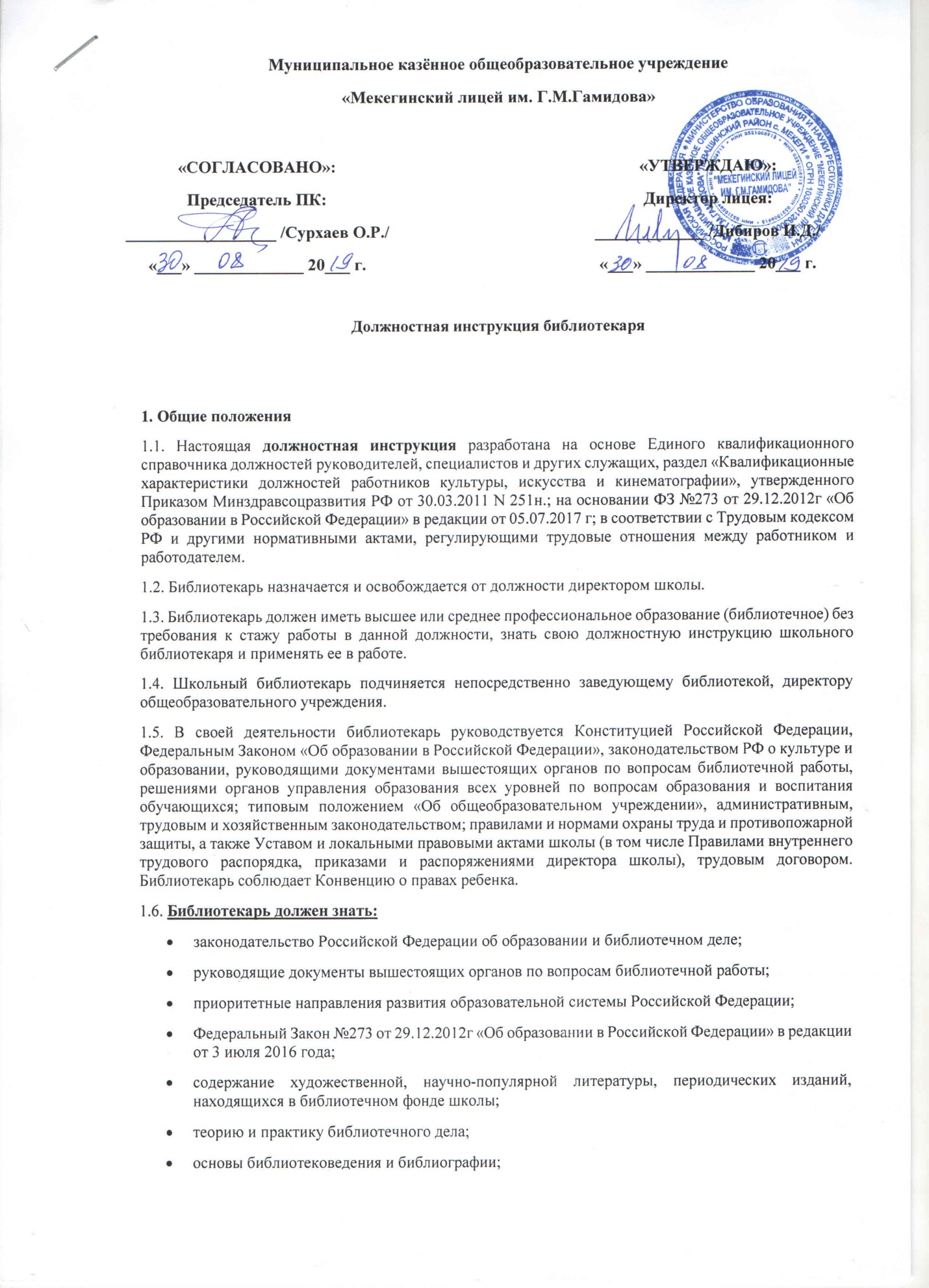 Муниципальное казённое общеобразовательное учреждение«Мекегинский лицей им. Г.М.Гамидова»Должностная инструкция библиотекаря1. Общие положения1.1. Настоящая должностная инструкция разработана на основе Единого квалификационного справочника должностей руководителей, специалистов и других служащих, раздел «Квалификационные характеристики должностей работников культуры, искусства и кинематографии», утвержденного Приказом Минздравсоцразвития РФ от 30.03.2011 N 251н.; на основании ФЗ №273 от 29.12.2012г «Об образовании в Российской Федерации» в редакции от 05.07.2017 г; в соответствии с Трудовым кодексом РФ и другими нормативными актами, регулирующими трудовые отношения между работником и работодателем.1.2. Библиотекарь назначается и освобождается от должности директором школы.1.3. Библиотекарь должен иметь высшее или среднее профессиональное образование (библиотечное) без требования к стажу работы в данной должности, знать свою должностную инструкцию школьного библиотекаря и применять ее в работе.1.4. Школьный библиотекарь подчиняется непосредственно заведующему библиотекой, директору общеобразовательного учреждения.1.5. В своей деятельности библиотекарь руководствуется Конституцией Российской Федерации, Федеральным Законом «Об образовании в Российской Федерации», законодательством РФ о культуре и образовании, руководящими документами вышестоящих органов по вопросам библиотечной работы, решениями органов управления образования всех уровней по вопросам образования и воспитания обучающихся; типовым положением «Об общеобразовательном учреждении», административным, трудовым и хозяйственным законодательством; правилами и нормами охраны труда и противопожарной защиты, а также Уставом и локальными правовыми актами школы (в том числе Правилами внутреннего трудового распорядка, приказами и распоряжениями директора школы), трудовым договором. Библиотекарь соблюдает Конвенцию о правах ребенка.1.6. Библиотекарь должен знать:законодательство Российской Федерации об образовании и библиотечном деле;руководящие документы вышестоящих органов по вопросам библиотечной работы;приоритетные направления развития образовательной системы Российской Федерации;Федеральный Закон №273 от 29.12.2012г «Об образовании в Российской Федерации» в редакции от 3 июля 2016 года;содержание художественной, научно-популярной литературы, периодических изданий, находящихся в библиотечном фонде школы;теорию и практику библиотечного дела;основы библиотековедения и библиографии;основы трудового законодательства, организации труда;правила комплектования, хранения и учета библиотечного фонда, поиска и выдачи книг;систему классификации информации и правила составления каталогов;технологию библиотечных процессов;методику проведения бесед, формы и методы проведения конференций, выставок;основы работы с текстовыми редакторами, электронными таблицами, в программах создания презентаций, основы работы с компьютером, принтером, принципы работы в глобальной сети Интернет, приемы использования мультимедийного оборудования;правила по охране труда, пожарной безопасности, порядок действий при возникновении пожара.инструкцию по охране труда для библиотекаря общеобразовательного учреждения.2. ФункцииОсновными направлениями деятельности библиотекаря являются:2.1. Информационное обеспечение учебно-воспитательного процесса в школе.2.2. Пропаганда чтения как формы культурного досуга.3. Должностные обязанностиБиблиотекарь выполняет следующие должностные обязанности:3.1. Анализирует: библиотечный фонд; читаемость конкретных образцов художественной и учебной литературы.3.2. Прогнозирует тенденции изменения ситуации в обществе и в образовании для внесения предложений по формированию заказа на необходимую учебно-методическую, научную и художественную литературу.3.3. Осуществляет:- текущее и перспективное планирование на своем участке работы;- выдачу и сбор учебников;- выставки литературы;- совместно с педагогическим коллективом разностороннюю массовую работу по пропаганде книги, привлекая к участию в этой работой деятелей литературы, искусства, родителей;- просветительскую работу для учеников, родителей (законных представителей),принимает родителей(законных представителей) по вопросам привития интереса к книге;- контроль за сохранностью библиотечного фонда;- изучение с учениками образовательного учреждения основ библиотечно-библиографической грамотности и культуры чтения;- совместную деятельность школьной и районной библиотек.3.4. Принимает участие в координации:- взаимодействия представителей администрации школы, служб и подразделений управления образования, обеспечивающих формирование библиотечного фонда;- работы классных руководителей по обеспечению учащихся общеобразовательной школы необходимой учебной литературой.3.5. Контролирует:- соблюдение в библиотеке и хранилищах правил техники безопасности, санитарии, противопожарной безопасности;- соблюдение учениками и сотрудниками школы правил пользования библиотекой;3.6. Корректирует заявку на комплектование библиотечного фонда.3.7. Принимает участие в разработке:- правил пользования библиотечным фондом;- каталогов, картотеки рекомендательных списков литературы.3.8. Консультирует:- учителей по вопросам их самообразования и подбора научно-методической литературы;- родителей (законных представителей) по вопросу организации внеклассного чтения учащихся общеобразовательного учреждения;3.9. Принимает участие в оценке предложений по организации воспитательной работы и установлению связей с внешними партнерами.3.10. Обеспечивает:- разрешенной, необходимой справочной и художественной литературой учащихся во время проведения экзаменов;- своевременное комплектование библиотечного фонда.4. ПраваБиблиотекарь имеет право в пределах своей компетенции:4.1. Привлекать к дисциплинарной ответственности учащихся за проступки, дезорганизующие учебно-воспитательный процесс, в порядке, установленном Правилами о поощрениях и взысканиях.4.2. Принимать участие:- в разработке воспитательной политики и стратегии школы, в создании соответствующих стратегических документов;- в ведении переговоров с партнерами школы по библиотечно-библиографической работе;- в работе педагогического совета.4.3. Вносить предложения:- о начале, прекращении или приостановлении конкретных проектов по работе библиотеки;- по совершенствованию воспитательной работы.4.4. На защиту профессиональной чести и достоинства.4.5. На представление к различным формам поощрений, наградам и знакам отличия, предусмотренным для работников сфер образования и культуры.4.6. Повышать свою квалификацию.5. Ответственность5.1. За неисполнение или ненадлежащее исполнение без уважительных причин Устава и правил внутреннего трудового распорядка школы, законных распоряжений директора школы и иных локальных нормативных актов, должностных обязанностей, установленных настоящей инструкцией, в том числе за не использование предоставленных прав, библиотекарь несет дисциплинарную ответственность в порядке, определенном трудовым законодательством.
За грубое нарушение трудовых обязанностей в качестве дисциплинарного наказания может быть применено увольнение.5.2. За применение, в том числе однократное, методов воспитания, связанных с физическим и психическим насилием над личностью обучающегося, библиотекарь может быть освобожден от занимаемой должности в соответствии с трудовым законодательством и Законом Российской Федерации «Об образовании». Увольнение за данный проступок не является мерой дисциплинарной ответственности.5.3. За нарушение правил пожарной безопасности, охраны труда, санитарно-гигиенических правил работы библиотеки библиотекарь привлекается к административной ответственности в порядке и в случаях, предусмотренных административным законодательством.5.4. За виновное причинение школе или участникам образовательного процесса ущерба в связи с исполнением (неисполнением) своих должностных обязанностей библиотекарь несет материальную ответственность в порядке и в пределах, установленных трудовым и гражданским законодательством.6. Взаимоотношения. Связи по должности
Библиотекарь:6.1. Работает по графику, составленному исходя из 40-часовой рабочей недели, утвержденному директором школы по представлению заведующей библиотекой или заместителя директора школы по учебно-воспитательной работе.6.2. Самостоятельно планирует свою работу на каждый учебный год и каждую учебную четверть.6.3. Выступает на совещаниях, педагогических советах, заседаниях методических объединений и других мероприятиях.6.4. Получает от директора общеобразовательного учреждения и его заместителей информацию нормативно-правового и организационно-методического характера, знакомится под расписку с документами.6.5. Осуществляет деятельность по приему и сдачи макулатуры, подготавливает к сдаче списанную литературу.6.6. Систематически обменивается информацией по вопросам, входящим в свою компетенцию, с педагогическими работниками, педагогом-организатором и заместителями директора школы.С должностной инструкцией ознакомлен (а) «___»_____20___г. _____________ /_______________________/«СОГЛАСОВАНО»:Председатель ПК:__________________ /Сурхаев О.Р./«___» _____________ 20___ г.«УТВЕРЖДАЮ»:Директор лицея:_____________ /Дибиров И.Д./«___» _____________ 20___ г.